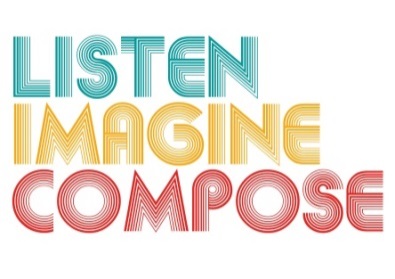 SCHEME OF WORK 6: How can technology be used to enhance creative thinking skills through composing? LESSON 4 EVALUATIONKey Questions: How successful were the learners’ exploration of Soundplant? What evidence do you have of learning? How did you encourage creative thinking? Were you successful? What would you do differently next time? Were the learning objectives met? How effectively did you differentiate your planning for learners? 